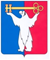 АДМИНИСТРАЦИЯ ГОРОДА НОРИЛЬСКАКРАСНОЯРСКОГО КРАЯПОСТАНОВЛЕНИЕ03.04.2020                         	 г. Норильск                              	              № 139О внесении изменений в постановление Администрации города Норильска от 03.08.2018 № 307 	В связи со структурными изменениями в Администрации города Норильска, ПОСТАНОВЛЯЮ:1. Внести в Регламент осуществления мониторинга политических, социально-экономических и иных процессов, оказывающих влияние на ситуацию в области противодействия терроризму и экстремизму, утвержденный постановлением Администрации города Норильска от 03.08.2018 № 307 (далее - Регламент), следующие изменения:	1.1. В приложении 2 к Регламенту:	1.1.1. В строке 12 слова «Отдел пресс-службы Управления обеспечения деятельности» заменить словами «Отдел пресс-службы Управления общественных связей».	1.1.2. В строке 15 слова «Отдел внешних взаимодействий Управления административной практики» заменить словами «Отдел обращений граждан».2. Опубликовать настоящее постановление в газете «Заполярная правда» и разместить его на официальном сайте муниципального образования город Норильск.Глава города Норильска			   				              Р.В. Ахметчин